FENTON HIGH SCHOOL
BOYS VARSITY BASEBALLFenton High School Varsity Baseball beat Swartz Creek High School 14-4Wednesday, May 23, 2018
6:00 PM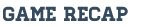 Early Lead for Tigers Sets Stage for Victory Over Swartz Creek

Tigers defeated Swartz Creek 14-4 thanks to a strong start. Tigers scored on a single by Nolan Lawrence, a single by Jared Ryan, and a single by Brendan Alvord in the first inning. 
Tigers secured the victory thanks to eight runs in the second inning. The offensive onslaught by Tigers was led by David Pietryga, Alvord, Josh Brown, and Brock Henson, all driving in runs in the frame. 
Tigers put up eight runs in the second inning. Pietryga, Alvord, Brown, and Henson all drove in runs in the frame. 
Henson got the win for Tigers. He lasted three innings, allowing four hits and two runs while striking out one and walking one. Logan Benson threw two innings in relief out of the bullpen. 
#18 took the loss for Swartz Creek. He went one inning, allowing six runs on five hits and striking out one. 
Tigers collected 13 hits. Henson, Alvord, and Logan Welch all had multiple hits for Tigers. Henson went 3-for-3 at the plate to lead Tigers in hits. 
Allessie led Swartz Creek with two hits in two at bats. 

"Powered by Narrative Science and GameChanger Media. Copyright 2018. All rights reserved." Any reuse or republication of this story must include the preceding attribution.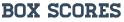 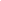 